IDEA BANKDirections: Draw a picture or write a word for each box.  Things I love to learn about: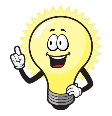 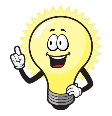 Animals and Nature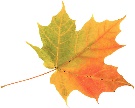 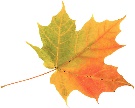 Technology, Movies, Games, Books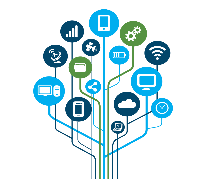 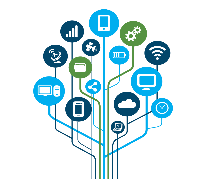 What I like in art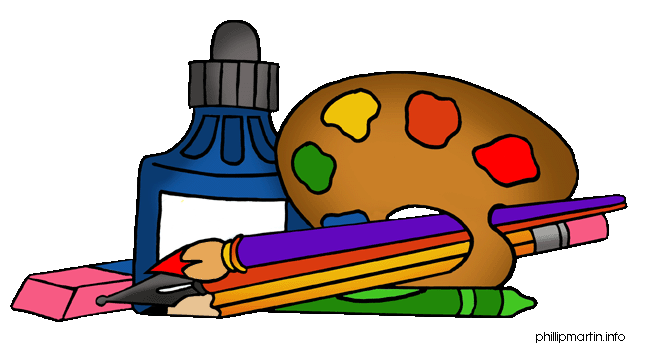 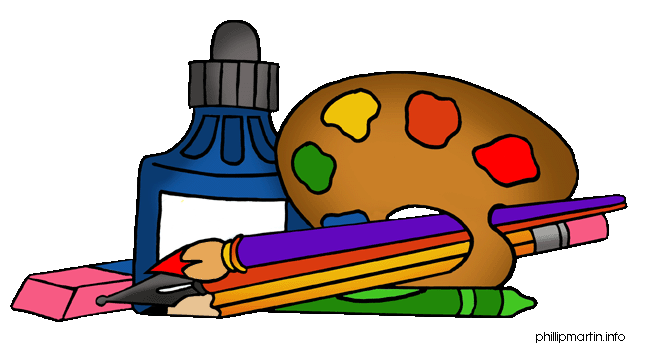 Sports, Teams, Hobbies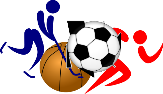 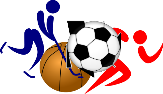 What I care about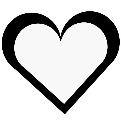 People 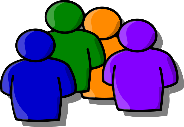 Places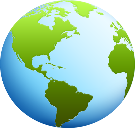 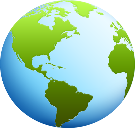 My Choice